IC antenna material definitions for MCNP(material definition Th. Franke, PMU,
figures F. Zeus, IPP)Pos.Part figure (not to scale)Material description1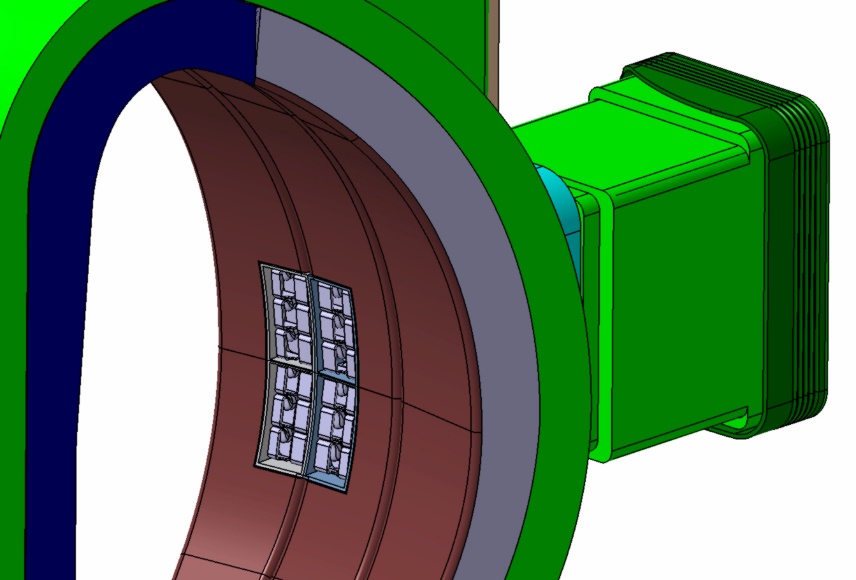 IC antenna isometric assembly viewVacuum vessel and port (green), BB first wall (brown), antenna straps (light grey), inboard breeding blanket cross section (dark blue), outboard breeding blanket cross section (dark grey) and optional outer neutron shield (light blue).2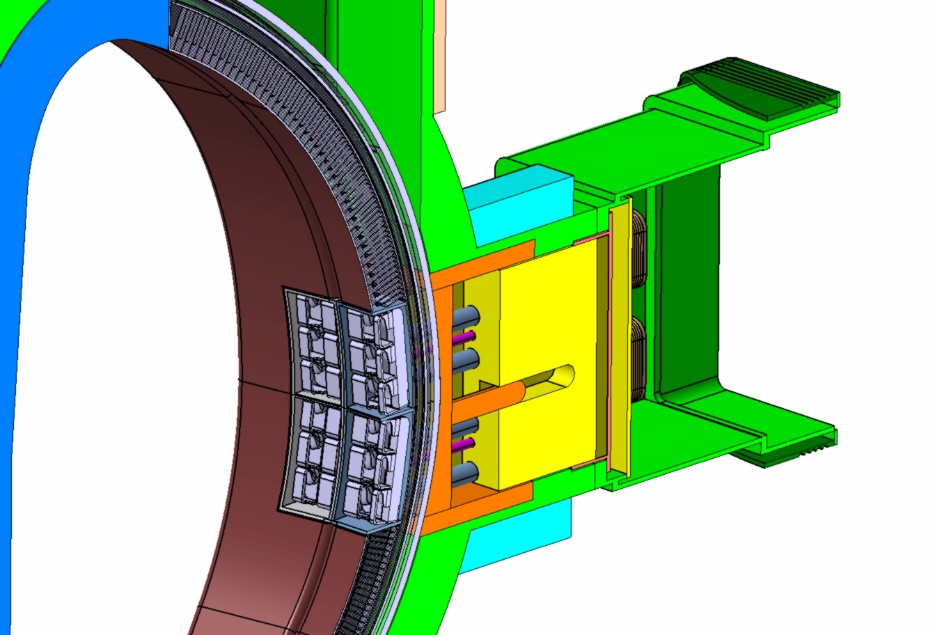 IC antenna isometric front view, one side open3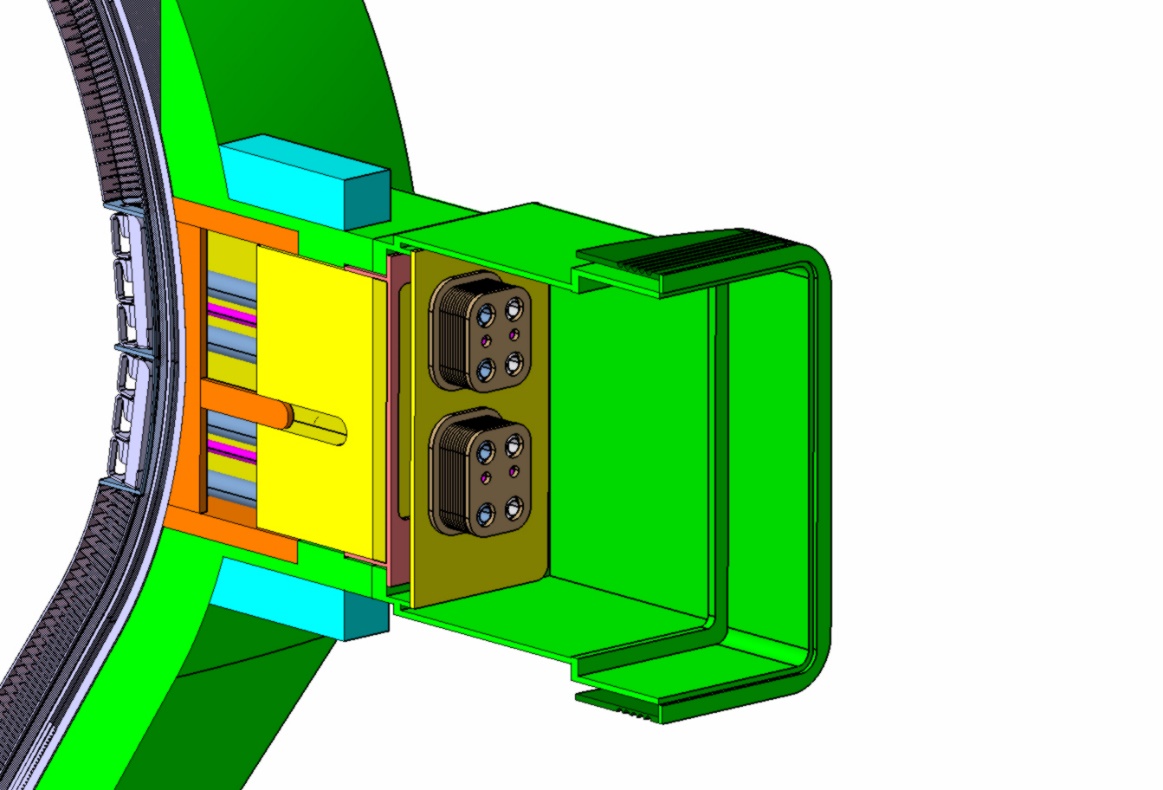 IC antenna isometric back view, one side open4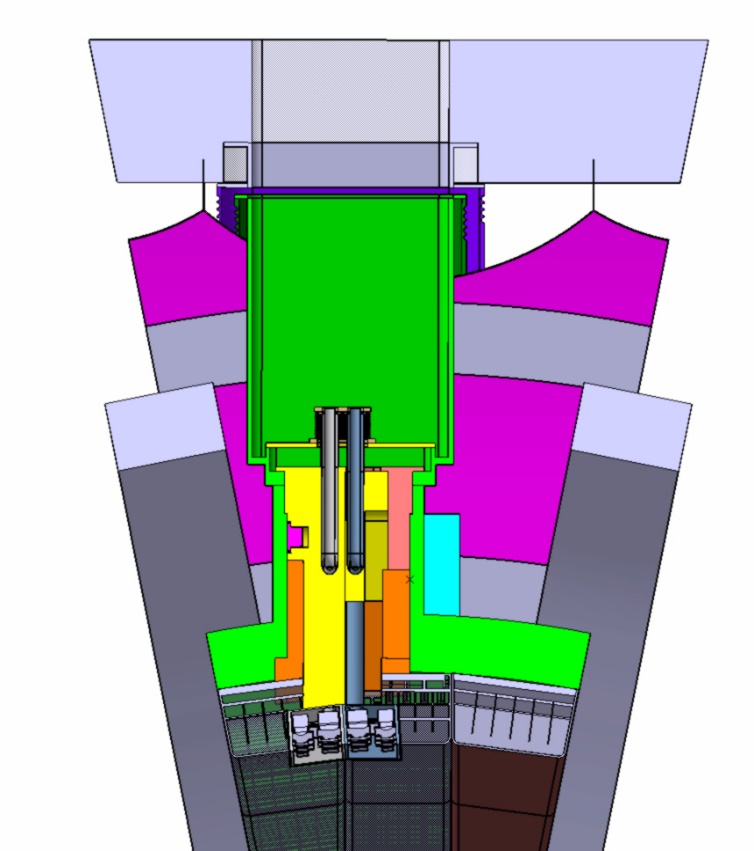 IC antenna assembly view from top (toroidal cross section)At right and left side of the port TF coil (grey) behind the port bioshield (light grey), around the port cryostat (magenta).5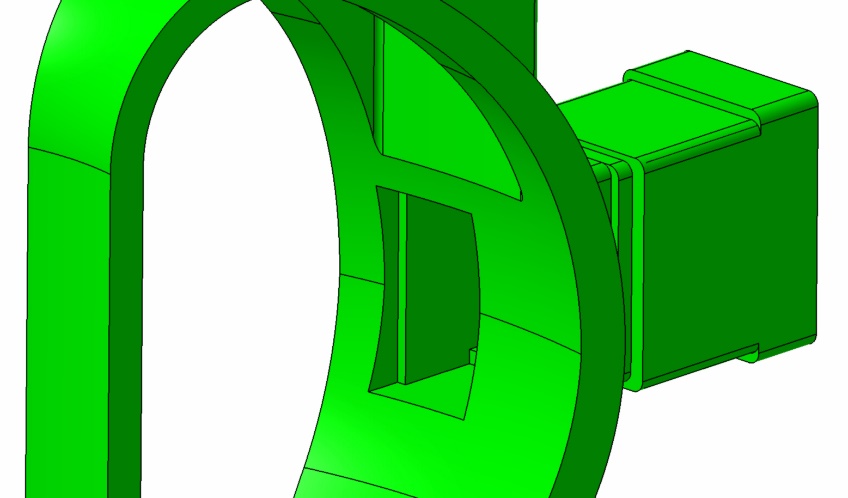 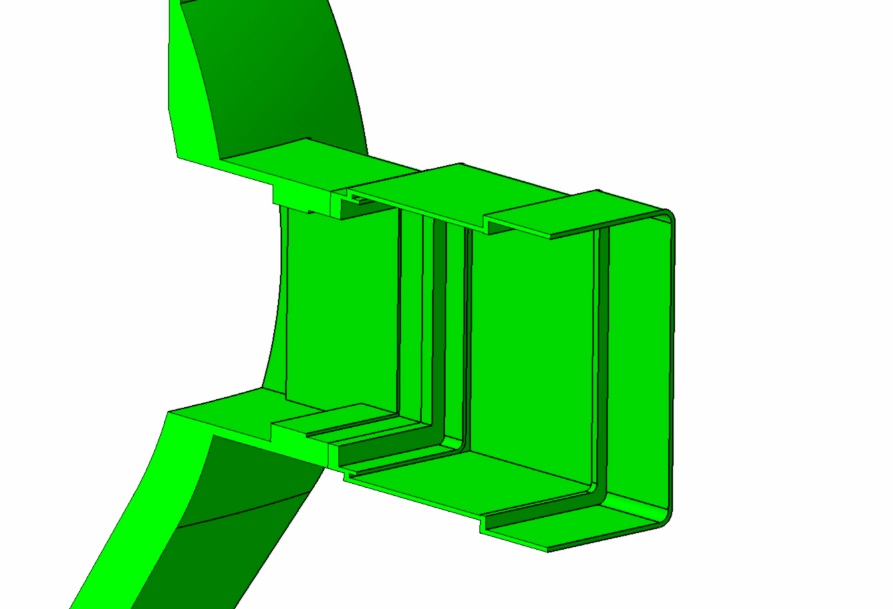 Vacuum Vessel Port StructureStainless Steel 316 LN IG shells filled with mix Stainless Steel / Water mix 60Vol.%/40Vol%,Front part of port side wall (inside red oval) mix 60Vol.%/40Vol%, other port side walls 100% stainless steel6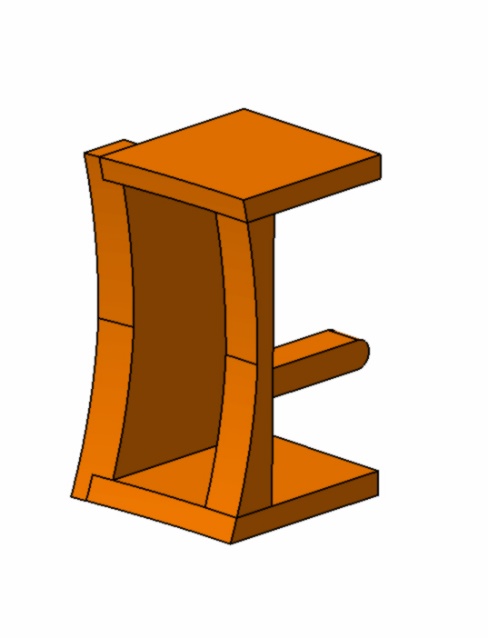 Neutron shields inside the portStainless steel 316 LN IG with water mix 60Vol.%/40Vol%, 7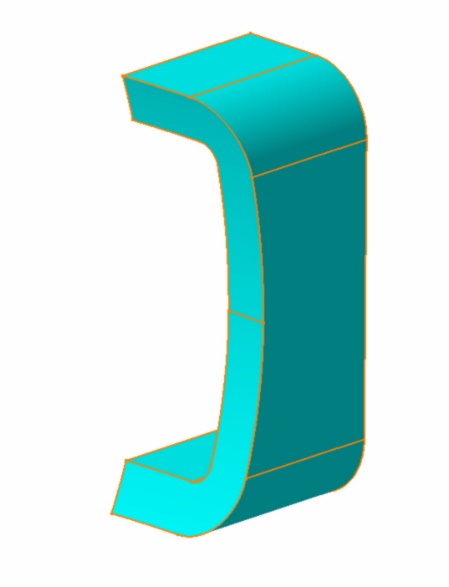 Neutron shields outside the portThe shield outside the port shall be considered as option (void), and only if needed, but not to be implemented from the beginning in the shielding concept.Stainless steel 316 LN with water mix 60Vol.%/40Vol%, 8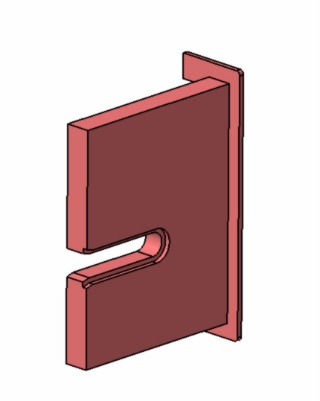 Neutron shields inside the port (left part).Stainless steel 316 LN IG with water mix 60Vol.%/40Vol%, 9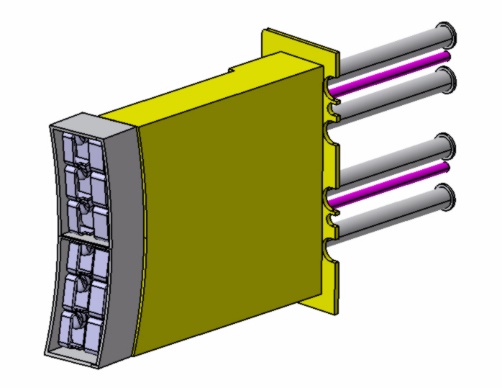 Right antenna segment (right with reference to former tokamak top view) with straps and box (grey), port plug segment (yellow), water pipes (pink) and coaxial transmission lines (grey)Port plug segment (yellow)Stainless steel 316 LN IG with water mix 60Vol.%/40Vol%Material of antenna straps and box and pipes and transmission lines see below10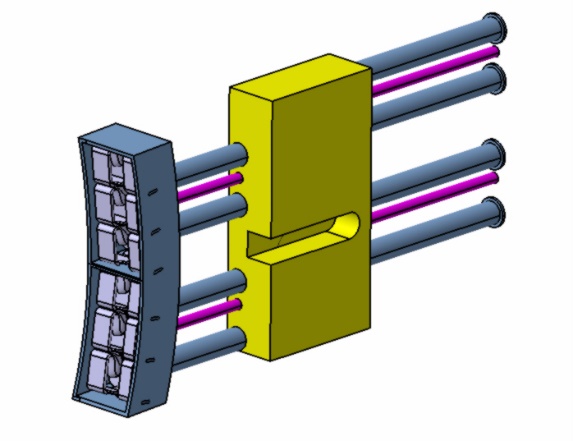 Left antenna segment (left with reference to former tokamak top view) with straps and box (grey), port plug segment (yellow), water pipes (pink) and coaxial transmission lines (grey)Port plug segment (yellow)Stainless steel 316 LN IG with water mix 60Vol.%/40Vol%Material of antenna straps and box and pipes and transmission lines see below11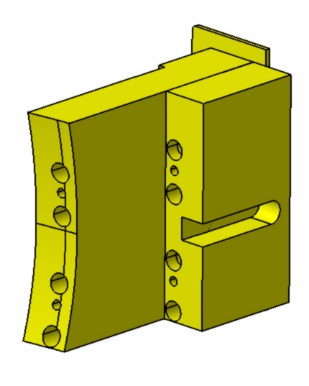 Middle port plug segment (middle with reference to former tokamak top view) the segment (yellow) is inside the red oval in the figure)Port plug segment (yellow)Stainless steel 316 LN IG with water mix 60Vol.%/40Vol%12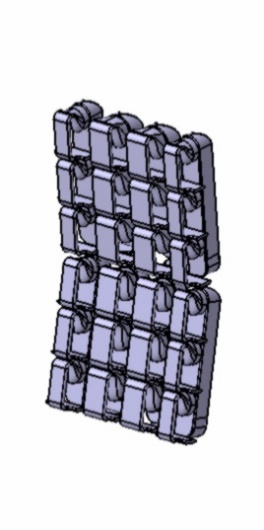 Antenna strapsEurofer with water mix 80Vol.%/20Vol%, (later with a conductive layer, e.g. copper or CuCrZr, not yet considered in the pre-conceptual design)13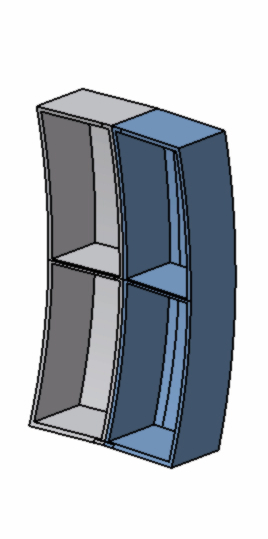 Antenna boxEurofer with water mix 80Vol.%/20Vol%, (later with a conductive layer, e.g. copper or CuCrZr, not yet considered in the pre-conceptual design)14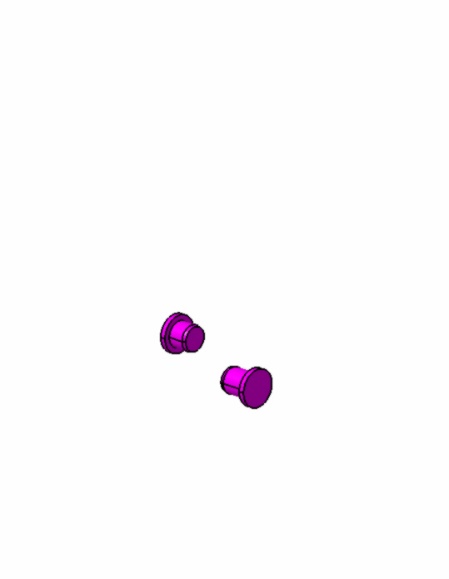 FixationsStainless steel 316 LN15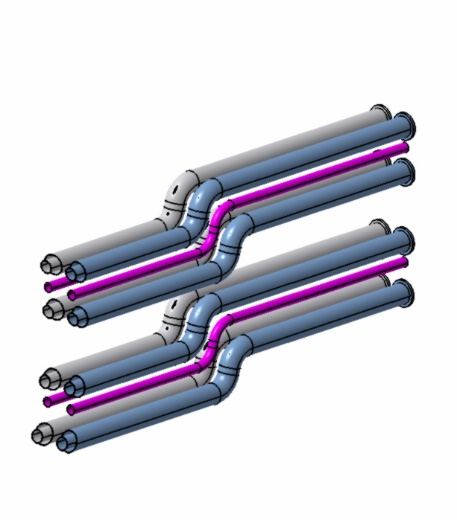 Coaxial transmission lines and cooling water pipes (assembly view)16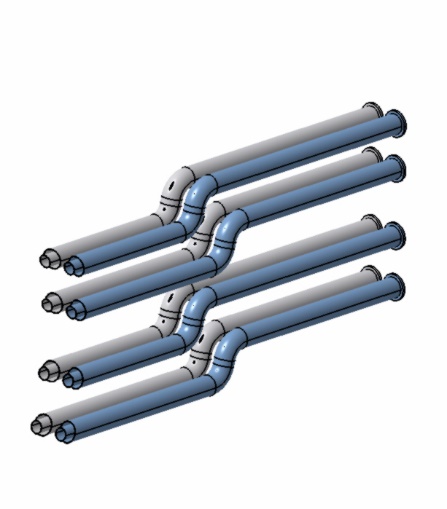 Coaxial transmission linesEurofer for the transmission lines, inside the inner conductor water, between the inner conductor and the outer conductor vacuum(later with water cooling around, and covered with a conductive layer, e.g. copper or CuCrZr, not yet considered in the pre-conceptual design)17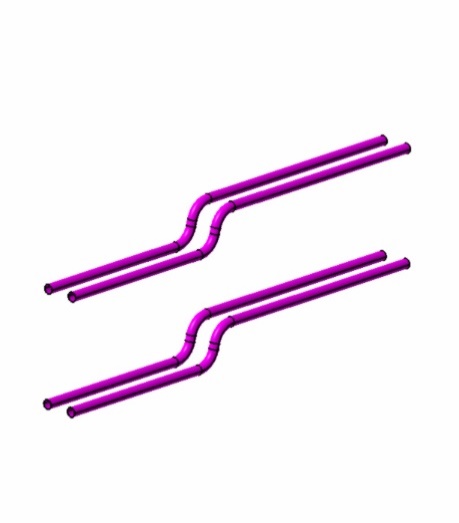 Cooling water pipesEurofer filled with water18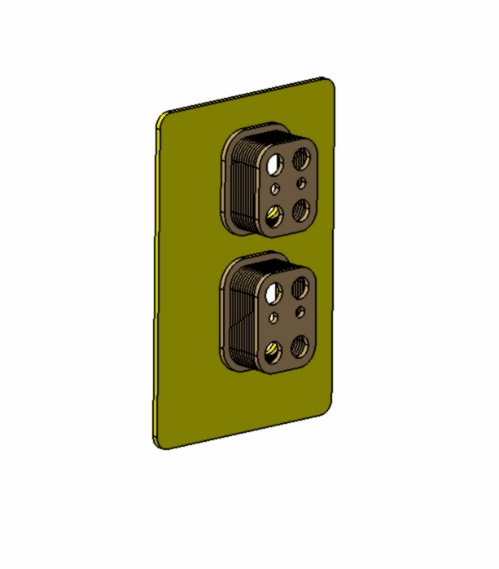 Vacuum closure plate with feedthroughs assembly view19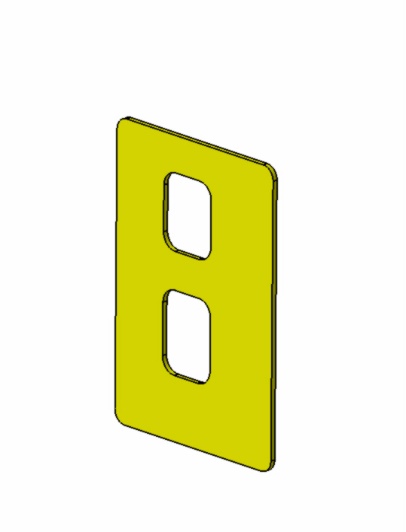 Vacuum closure plateStainless steel 316 LN IG20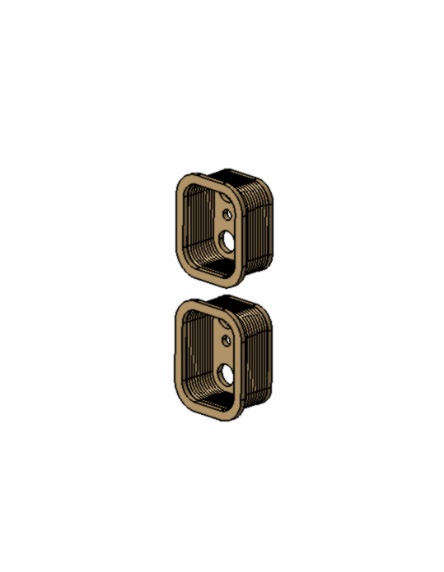 Vacuum closure plate feedthroughsStainless steel 316 LN IG21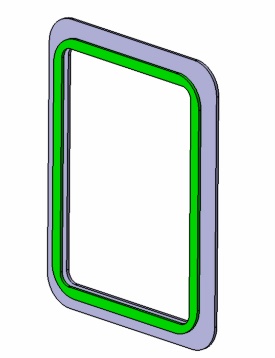 Cryostat flangeStainless steel 316 LN IG22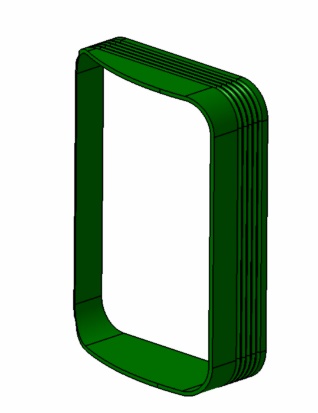 Cryostat bellowStainless steel 316 LN IG23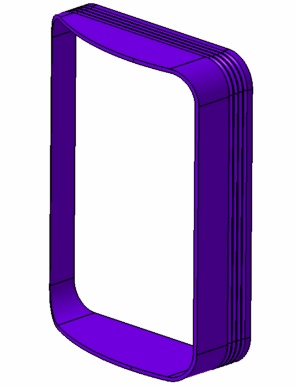 Bioshield bellowStainless steel 316 LN IG24n.a.Faraday Screen(To be added in a later state of the design, not yet considered in the pre-conceptual design)